♦3月リズムキック予定♦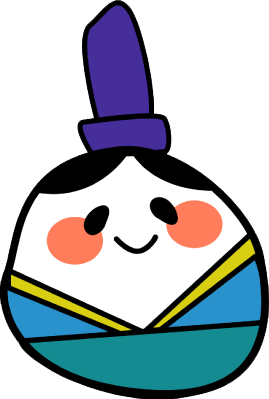 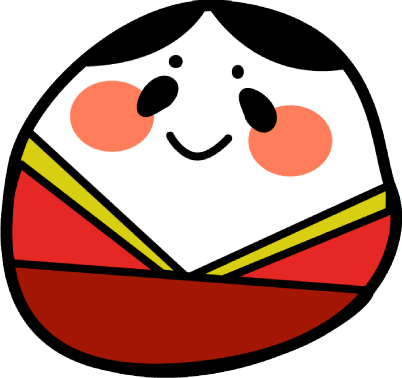 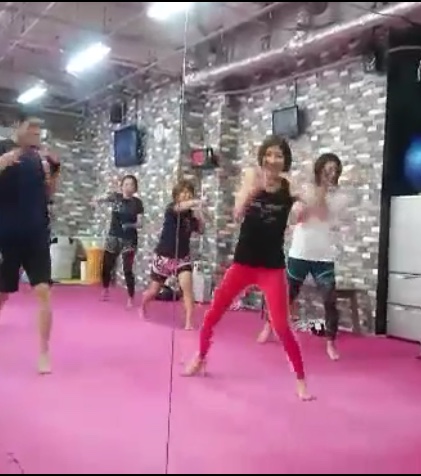 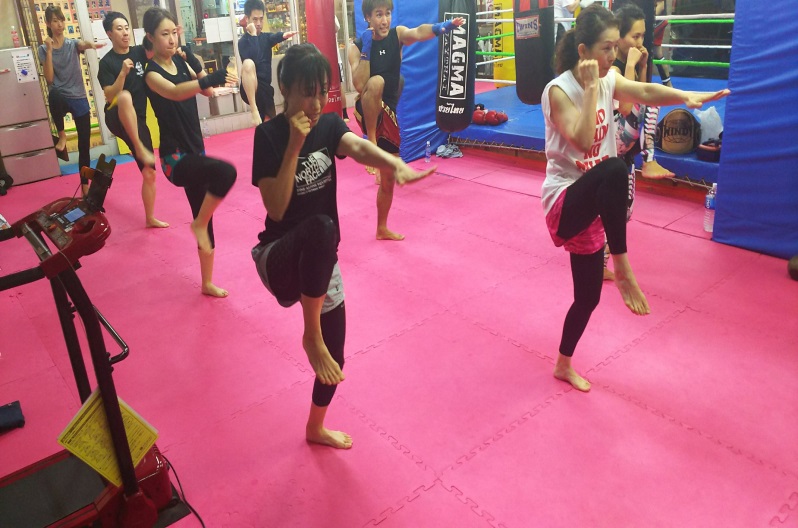 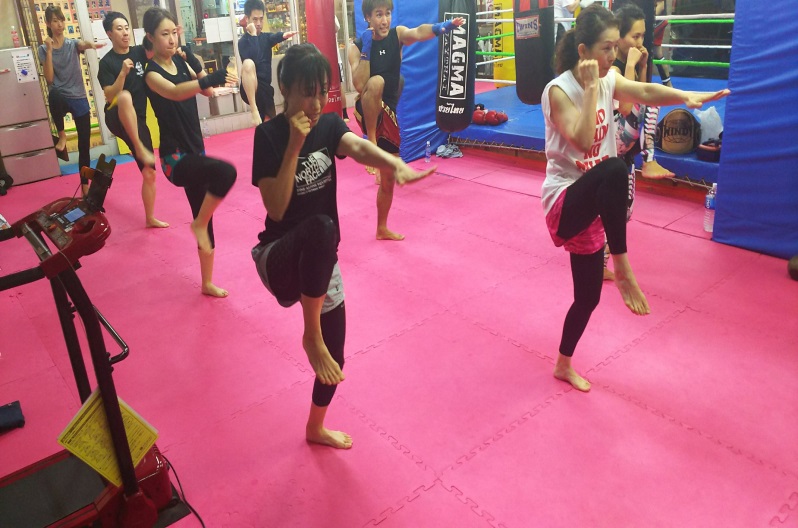 